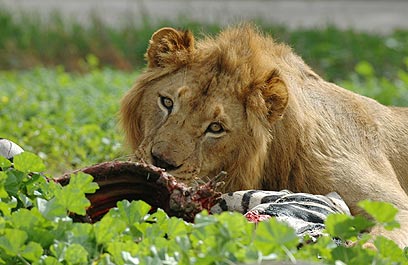 שנת הלימודים תשע"א, 2011מבואאקולוגיה היא ענף בביולוגיה החוקר את יחסי הגומלין בין האורגניזמים השונים כמו גם בין כל אחד מהם לסביבה הדוממת. האקולוגים חוקרים את בית הגידול על כל היבטיו: מצד אחד את התכונות הפיזיות של בית הגידול: האקלים (משקעים, טמפרטורה, רוחות ולחות), הקרקע, המים, האור, החמצן והמינרלים. אלו הם גורמים א-ביוטיים, כלומר הגורמים שאינם אורגניזמים חיים. מצד שני עוסקים האקולוגים בגורמים הביוטיים שהם כלל האורגניזמים החיים בבית הגידול.
באקולוגיה, יחסי גומלין הם ההשפעות ההדדיות (חיוביות או שליליות) שמשפיעים זה על זה אורגניזמים שונים בבית גידול. ליחסי גומלין השפעה גדולה על גודל אוכלוסיות, על תפקודיהם בחברה הביולוגית ועל עיצוב החברה בכלל. ביחסי גומלין כמעט תמיד ההתייחסות היא להשפעות ישירות בין האורגניזמים, ולא להשפעות עקיפות. זאת מכיוון שאם היה מדובר ביחסי גומלין עקיפים הרי שאין לדבר סוף, וכל אורגניזם משפיע ככל הנראה על כל אורגניזם אחר בבית הגידול בצורה עקיפה כלשהי. לדוגמה, בין אריה החי בסוואנה לצמחים עשבוניים החיים בה לא מתקיימים יחסי גומלין ישירים, אך האריה משפיע השפעה עקיפה על העשב, למשל בכך שהוא טורף אוכלי צמחים שונים אשר ניזונים מהעשב.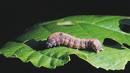 משימהבמשימה זו תחקרו אודות יחסי גומלין בין אורגניזמים שונים בטבע. חקר זה יאפשר לכם להכיר את הסוגים השונים של היחסים המתקיימים בין היצורים החיים לבין עצמם ובין היצורים החיים לסביבה בה הם חיים.אתם נבחרתם להיות קבוצת חוקרים שיוצאים אל הטבע על מנת לנסות ולהבין את סוגי יחסי הגומלין השונים המתקיימים בין האורגניזמים.מחקרים מסוג זה נעשים בדרך כלל על ידי תצפיות ואיסוף מידע ממקורות שונים. בתום תהליך החקר כל חוקר יחזור לקבוצת האם וידווח על ממצאיו. בקבוצות האם תבנו משחק, פאזל או תשבץ המסכם את תהליך הלמידה המשותף  לכל החוקרים בקבוצה. תהליך אתם נבחרתם להיות קבוצת חוקרים שיוצאים אל הטבע על מנת לנסות ולהבין את סוגי יחסי הגומלין השונים המתקיימים בין האורגניזמים.1.  ראשית גבשו צוותים של 4 תלמידים בכל קבוצה.
2.  כל תלמיד יבחר  אחד מבין סוגי יחסי הגומלין  הבאים: א. טפילות
ב. טריפה
ג. הדדיות
ד. תחרות3.  לפני היציאה ל"שטח" על כל חוקר לדעת את המושגים הבאים: סוגי בתי גידול, גורמים ביוטיים, גורמים אביוטיים, מארג מזון, רמות הזנה.4.  אספו מידע לגבי סוג יחסי הגומלין  שבחרתם מתוך מקורות המידע המצורפים5.  כל חוקר ילמד את תחומו על פי הקריטריונים המופיעים בטבלה הבאה:6.  גבשו בינכם עמדה כיצד תציגו את ממצאיכם, בעזרת פאזל, משחק או תשבץ. 
     לבניית התשבץ היעזרו בהנחיות הבאות:                                                                      
 לבניית המשחק היעזרו באתרים הבאים: תבניות משחק בעזרת מצגות p.p , 
  תבניות משחק בעזרת כלי האופיס
  לבניית הפאזל היעזרו בהנחיות הבאות: איך יוצרים פאזל ?
מקורות מידעשרשרת מזון ומארג מזוןhttp://www.cet.ac.il/hatav/science/simulations/foodChain.asp

http://science.cet.ac.il/science/energy/energy2.aspסוגי יחסי גומלין
http://moreyeda.co.il/animals.ppt 
http://portal.herzliya.k12.il/sites/ygmadaim/ecosystem/pages/יחסי%20גומלין%20בין%20יצורים%20חיים.aspxhttp://he.wikipedia.org/wiki/%D7%98%D7%A4%D7%99%D7%9Chttp://he.wikipedia.org/wiki/%D7%A6%D7%9E%D7%97_%D7%98%D7%A4%D7%99%D7%9Chttp://lib.cet.ac.il/pages/sub.asp?kwd=4503
סרטונים – תחרות  
קרב יעלים: http://www.youtube.com/watch?v=xE18ltpZsqU&feature=fvsr
 חיזור הטווס : http://www.youtube.com/watch?v=IlkKffdm85cסרטון – הדדיות – האבקה 
http://www.youtube.com/watch?v=ge3EM8AERV0סרטון על הצמח יחנוק המלות – טפיל מדברי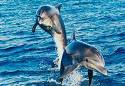 הערכההציון לגבי המשימה יהיה ציון אחד לכל הצוות סיכום ליחסי גומלין השפעה גדולה על גודלי אוכלוסיות ותפקודיהם בחברה הביולוגית, ועל עיצוב החברה בכלל.  
בעבודה זו חקרו התלמידים את סוגי יחסי הגומלין ואת השפעתם על האורגניזמים השונים ועל בית הגידול. 
העבודה נעשתה בקבוצות תוך שימוש באתרים שונים באינטרנט.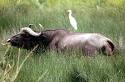 סוג יחסי הגומליןנקודות להתייחסותנקודות להתייחסותנקודות להתייחסותנקודות להתייחסותנקודות להתייחסותנקודות להתייחסותסוג יחסי הגומליןתאור יחסי הגומלין.השפעת היחסים על אורגניזם א'.השפעת היחסים על אורגניזם ב'.סימון מדעי להשפעת יחסי הגומלין על האורגניזם.תאור השפעת יחסי הגומלין על בית הגידול.הבא סרטון או תמונה המציגים את יחסי הגומלין.טפילותטריפההדדיותתחרותהקריטריון נקודות התייחסות ניקוד עבודת צוותסה"כ 40 נק' עבודה על-פי כל שלבי התהליךמוטיבציה אישיתשיתוף פעולה בין חברי הקבוצהעמידה בלוח הזמניםהשלמת כל המשימות5 נק'5 נק'5 נק'5 נק'20 נק' שימוש במקורות מידע שימוש יעיל ורחב במקורות מידע20 נק' התוצר הסופי אופן בניית התוצר הסופי (מקורי,אסטטי, מלהיב)40 נק' 